Муниципальное бюджетное дошкольное образовательное учреждение – детский сад №7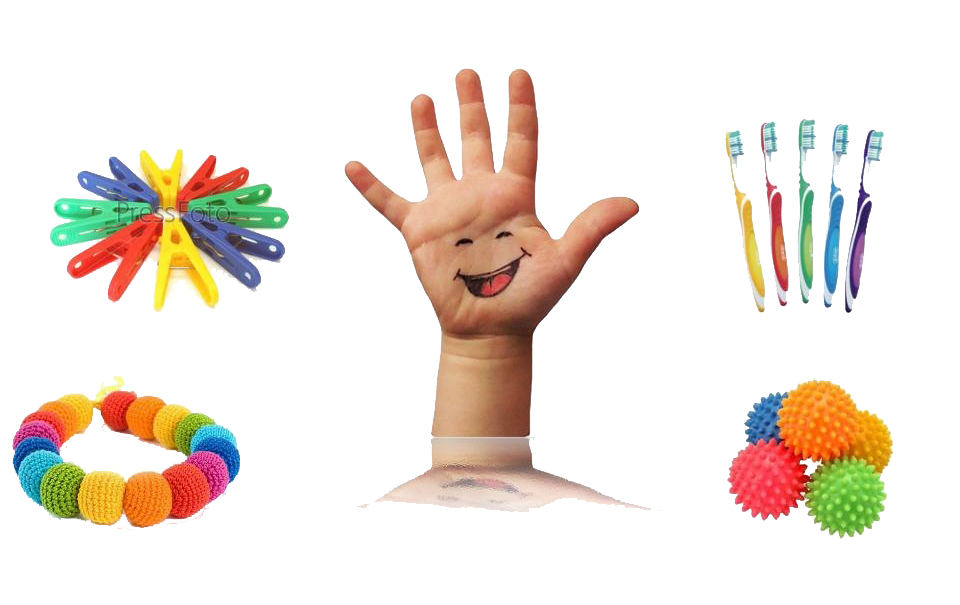 Картотека игр по развитию мелкой моторики рук младших дошкольниковОформила: Салова Елена Викторовна, воспитательЕкатеринбург2019Содержание:Пояснительная запискаИгры со шнуркамиИгры с молнией, пристежками, застежкамиИгры с пуговицамиИгры с резинками для волосИгры с прищепкамиИгры с природным материалом Игры с крышками от бутылокЛабиринты НиткиПояснительная запискаСпециалисты в области дошкольного образования не раз подчеркивали важность вопроса развития мелкой моторики рук у детей. Этот вопрос остается актуальным и в настоящее время.Актуальность развития мелкой моторики детей дошкольного возраста объясняется физиологическими и психическими особенностями детей данного периода развития. Это обусловлено тем, что в именно в дошкольном возрасте активно развиваются структуры и функции головного мозга ребенка, а это расширяет его возможности познания окружающего мира. В основе всестороннего познания окружающего мира лежит тактильно-двигательное восприятие. Именно чувственное восприятие дает первые впечатления и знания о форме, величине и расположении предметов в пространстве. Развитая мелкая моторика также является одним из главных помощников овладения речью для ребенка.Уровень развития мелкой моторики является одним из показателей интеллектуальной готовности ребенка к школе. Зачастую именно в этой области дети дошкольного возраста испытывают трудности. Поэтому я считаю, что работу по развитию мелкой моторики рук необходимо начинать с раннего возраста.Определены следующие виды работ, направленные на развитие мелкой моторики рук детей 3-4 года жизни:Игры с мелкими предметами;Пальчиковые игры;Дидактические игры.Игры с мелкими предметамиТакие игры не только способствуют развитию мелкой моторики, но и формируют творческое воображение, ориентировку в пространстве. Идеи игр в создании изображений из частей. Но при этом ребенок постоянно манипулирует деталями, что способствует интенсивному развитию мелкой моторики пальцев рук.Примеры игр:мозаика;пазлы;конструктор;пирамидки;игры-вкладыши;игры-шнуровки;игры-лабиринты;игры с прищепками;игры с палочками и т.д.Пальчиковые игры на развитие мелкой моторики для детей 3-4 лет могут опираться на:скороговорки;чистоговорки;стихи.В первое время будет нормой повторение движений вслед за взрослым. Но потом, слыша стихотворение, в котором заложено задание на выполнение простейших движений пальчиками, дети должны делать их уже самостоятельно.Дидактические игры:«Цветные дорожки» - прохождение дорожки указательным и средним пальцами рук поочередно;«Веселые дорожки» - прохождение дорожки указательным и средним пальцами рук поочередно или безотрывно провести пальцем по дорожке;«Скалочка» - координация движения рук и пальцев руки при прокатывании скалочкой по поверхности вперед-назад;«Удержи игрушку» - координация движений рук при сжимании и разжимании резиновой игрушки;«Рыбки в аквариуме», «Мед для мишки» - координация движений рук при переносе объемного предмета (шарика) из одной емкости в другую при помощи ложки, совочка;«Перелей воду» - перенос воды из одной емкости в другую при помощи ложки, намачивания и отжимания губки;«Забавные резиночки» - задача ребенка надеть на пальцы резинки в такой же последовательности, как на картинке.Такие игры способствуют созданию положительного эмоционального фона, воспитывают усидчивость, формируют положительную мотивацию на занятии. В результате стандартных и нестандартных упражнений кисти рук и пальцы приобретут силу, хорошую подвижность и гибкость, а это в дальнейшем облегчит овладение навыком письма.Однако, стоит запомнить одну простую вещь. Игры для развития мелкой моторики должны проводиться под наблюдением взрослых. Иначе ребенок может проглотить какую-нибудь мелкую деталь или подавиться ей. Играть в игры и выполнять упражнения, развивающие мелкую моторику, нужно систематически.Систематические упражнения помогают также выработать навыки самоконтроля и саморегуляции движений рук не только под контролем зрения, но и при участии осязания, тактильно-двигательных ощущений.Игры со шнуркамиИгра «Бусы»Описание игры: нанизывание различных видов бус на шнурок.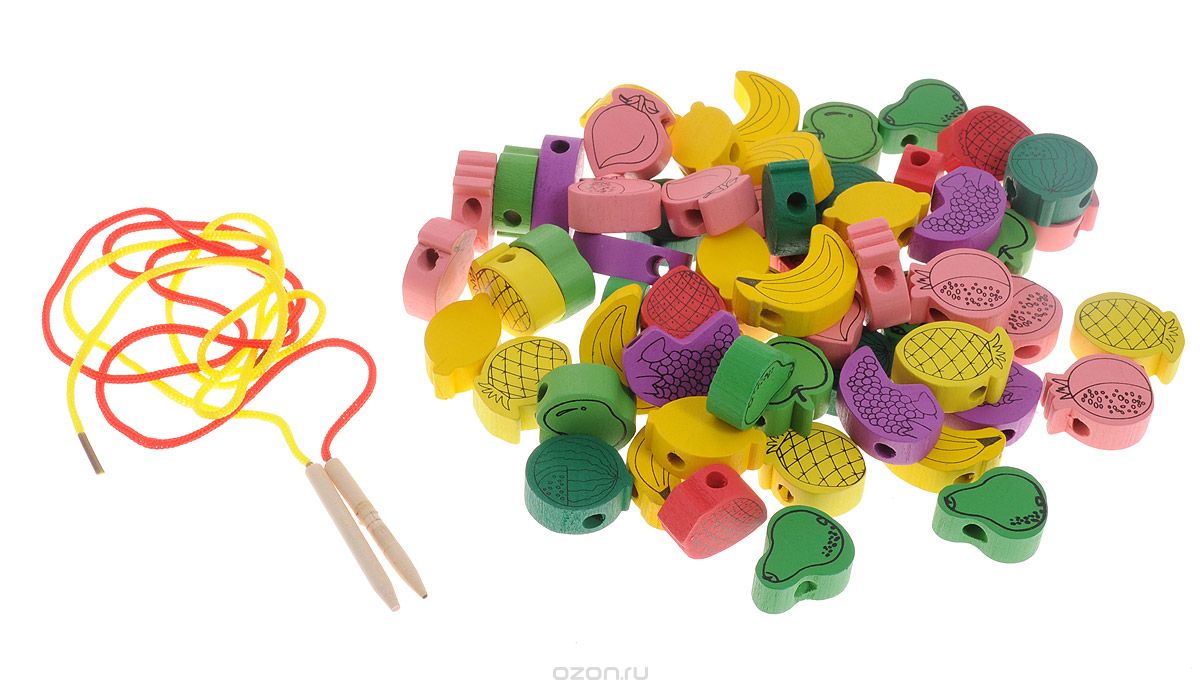 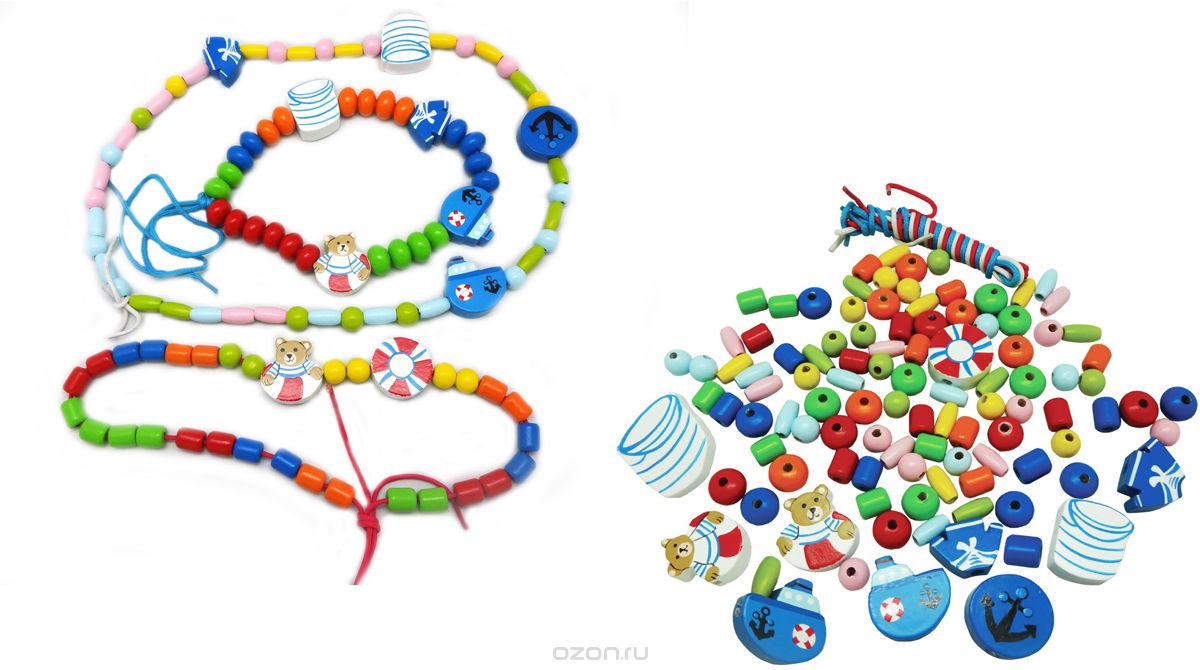 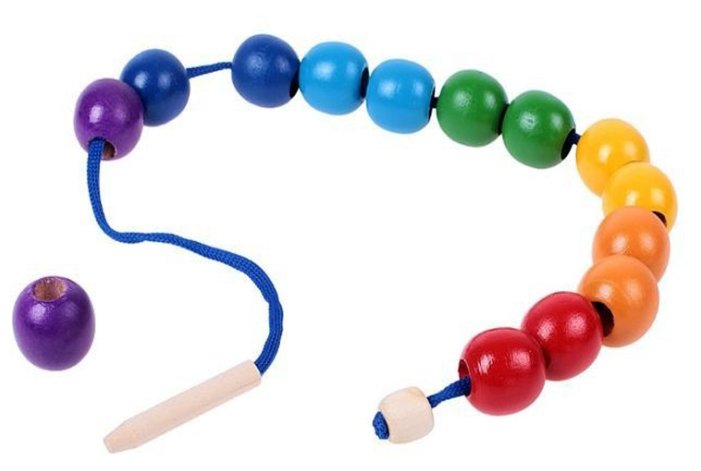 Игра «Шнуровка»Описание игры: крепление деталей к основе через отверстия шнурком.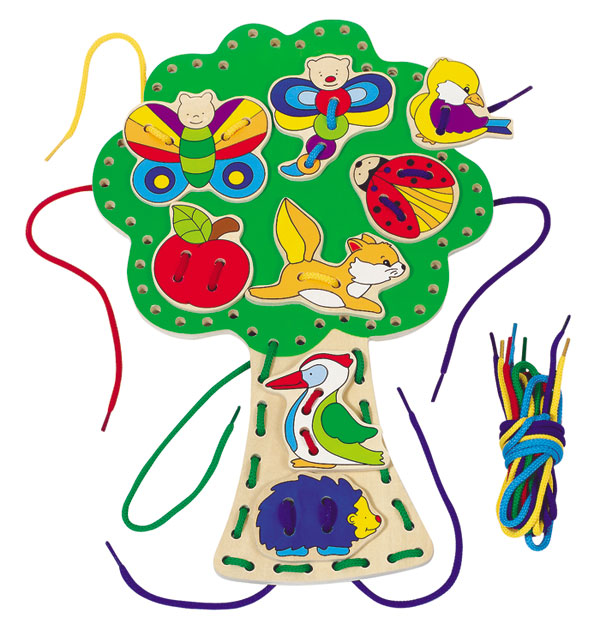 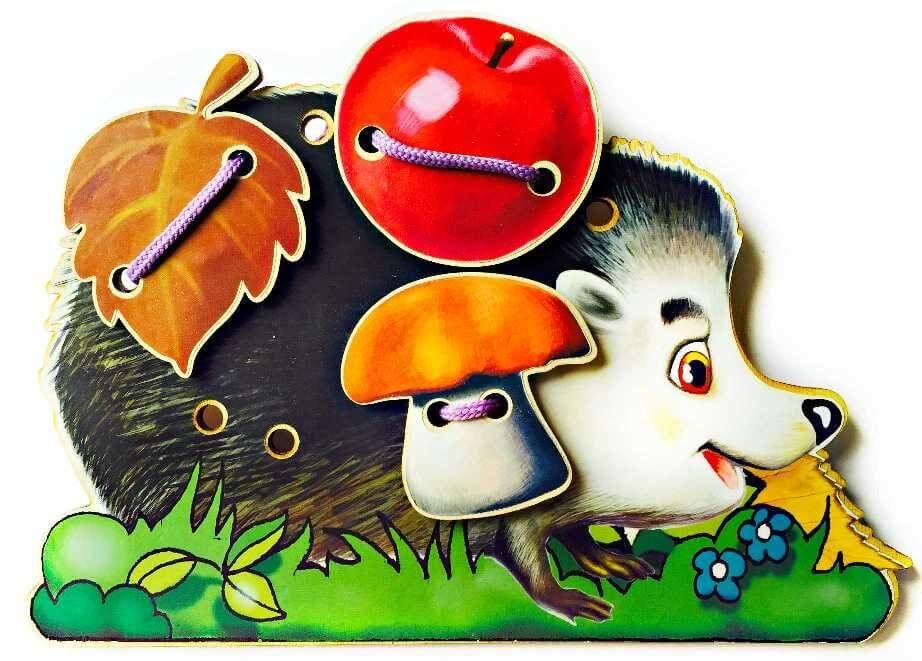 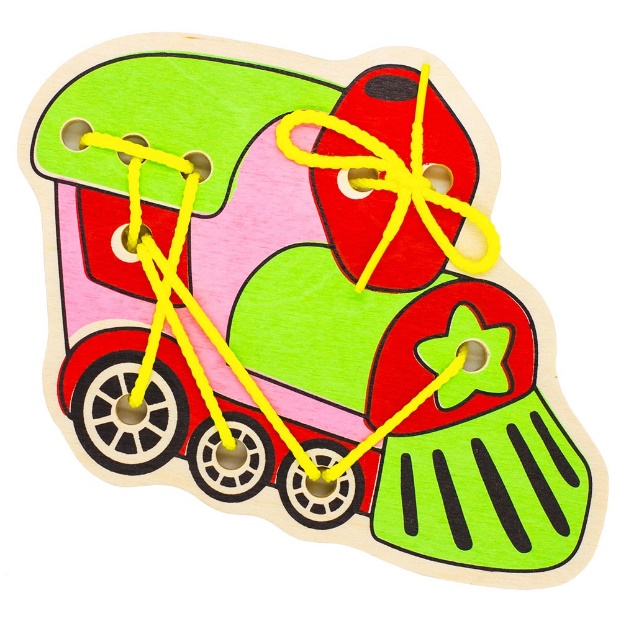 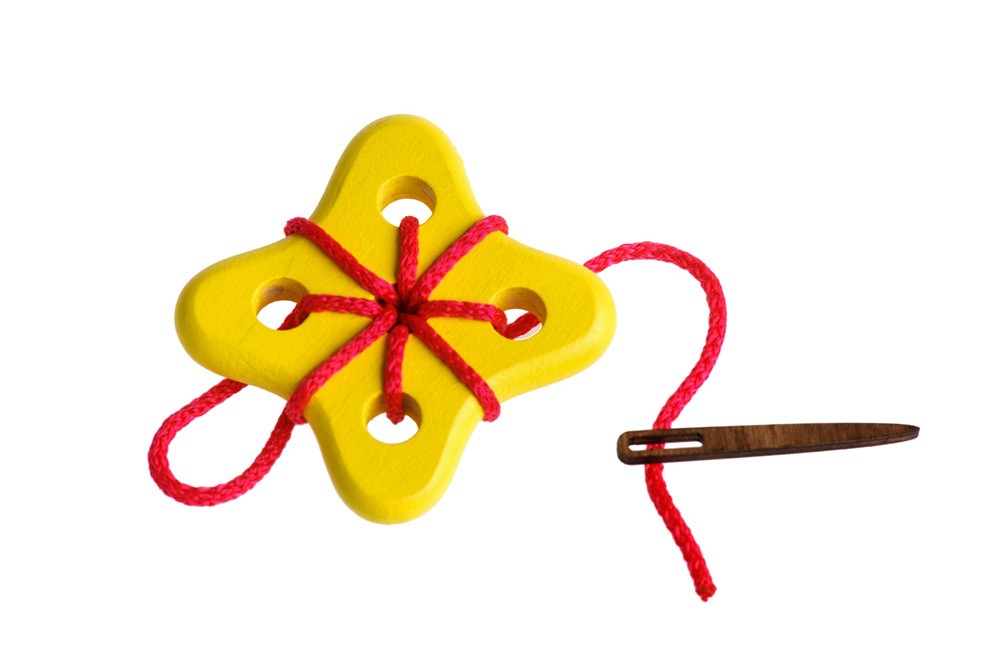 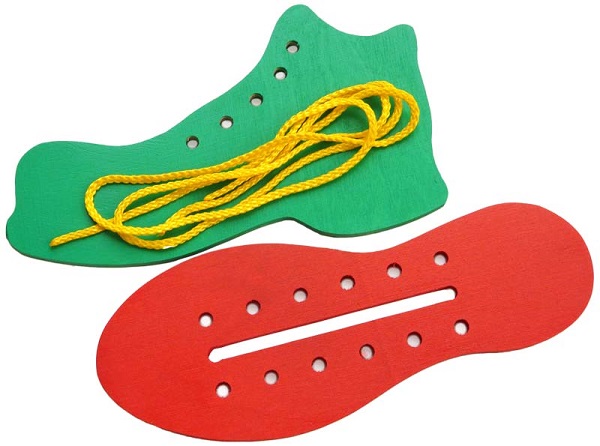 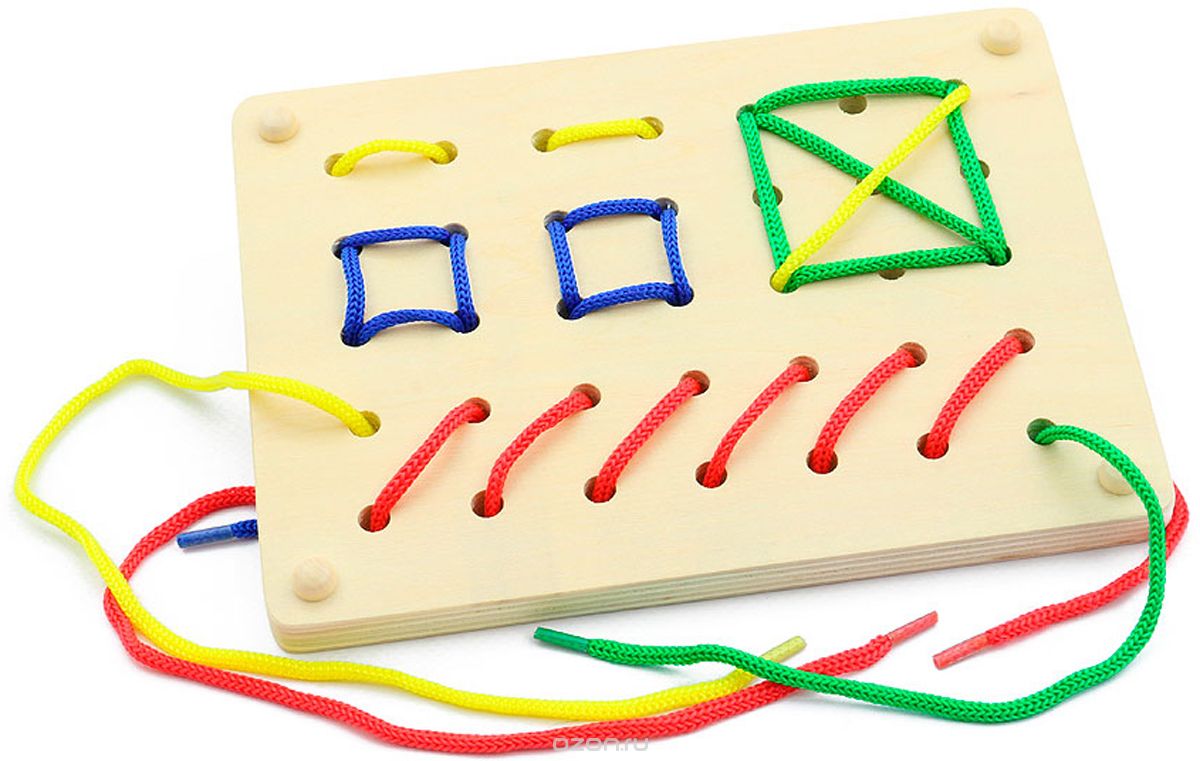 Игры с молнией, пристежками, застежкамиИгра «Набор застёжек и пристёжек»Описание игры: расстегивание и застегивание различных видов застежек, молний, пристежек, шнурков.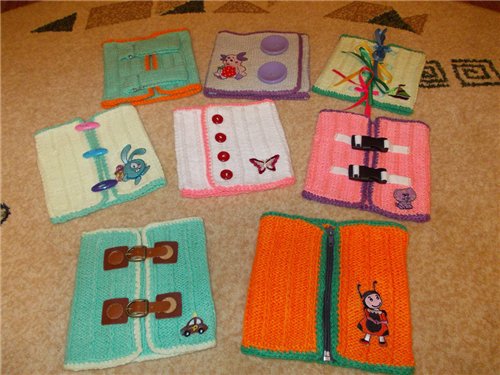 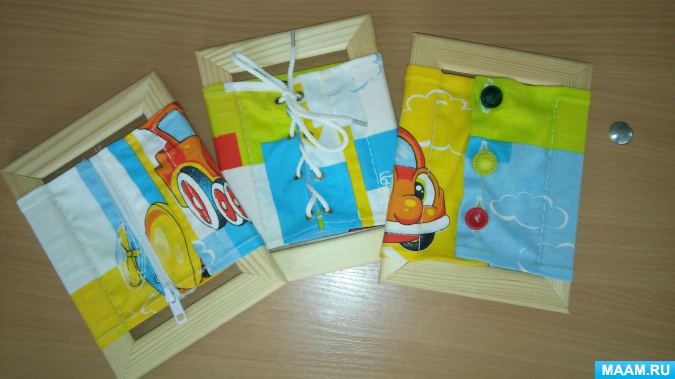 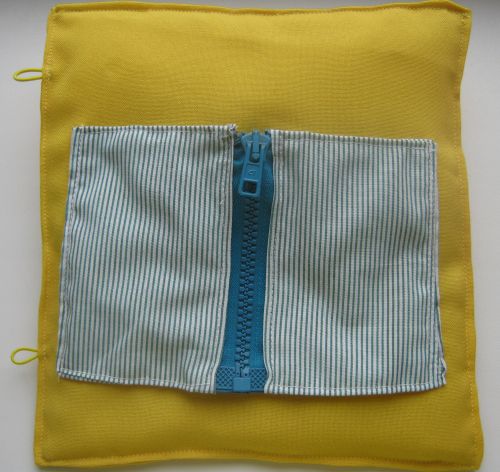 Игры с пуговицамиИгра «Подбери цветок»Описание игры: застегивание и расстегивание пуговиц с подбором необходимого цвета.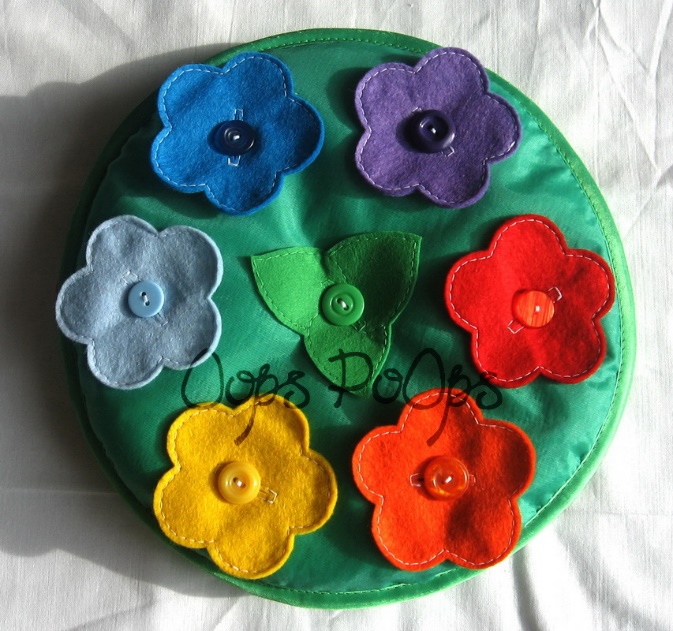 Игра «Накорми куклу»Описание игры: наполнение бутылочки пуговицами разной величины.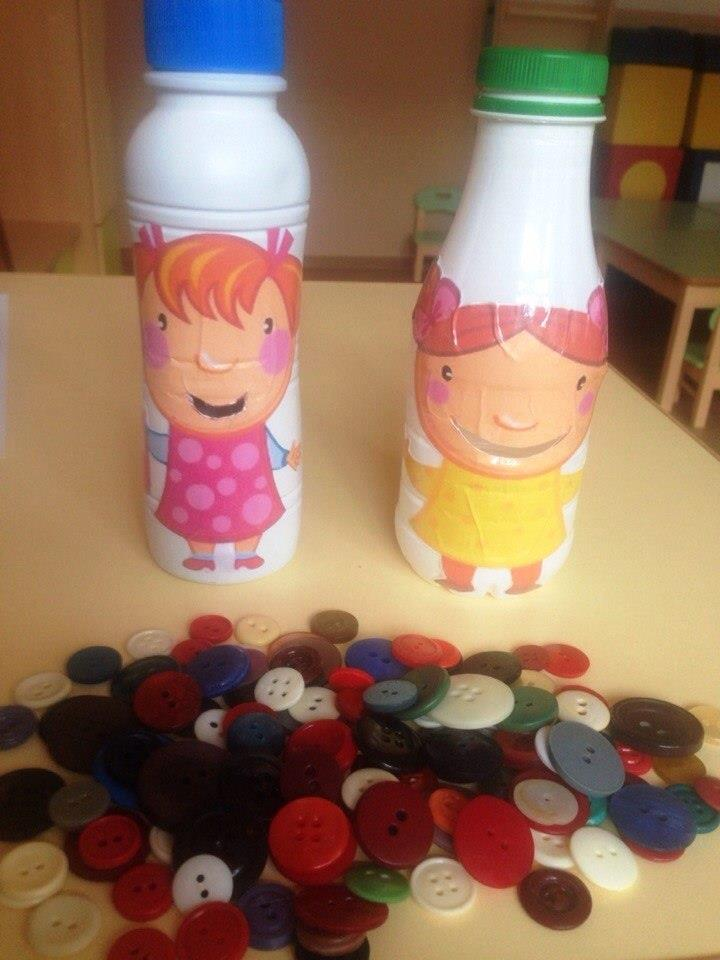 Игра «Цветные стаканчики»Описание игры: раскладывание пуговиц по цветам.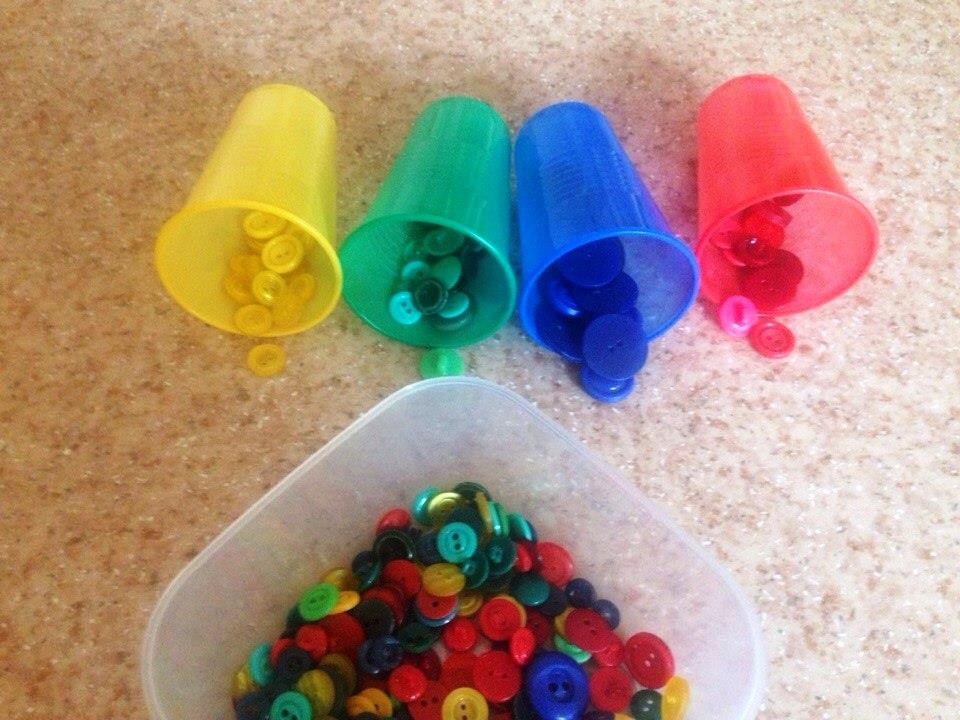 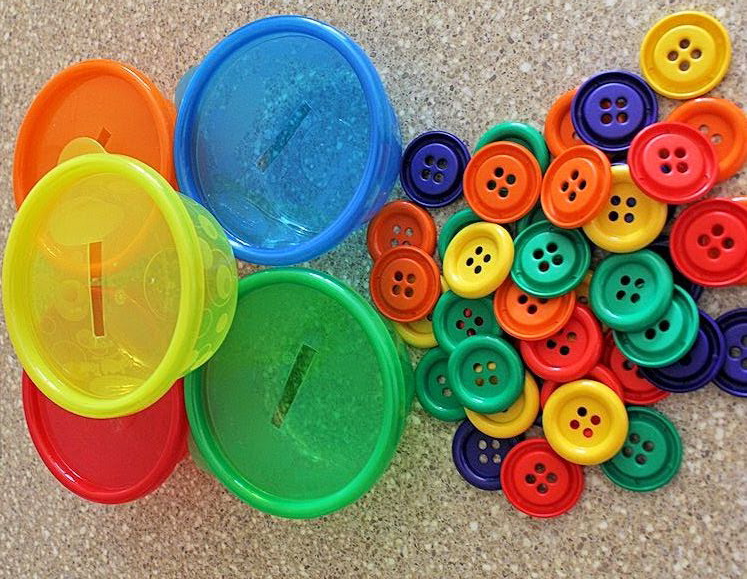 Игры с резинками для волосИгра «Цветные резиночки»Описание игры: надевание резинок на пуговицы.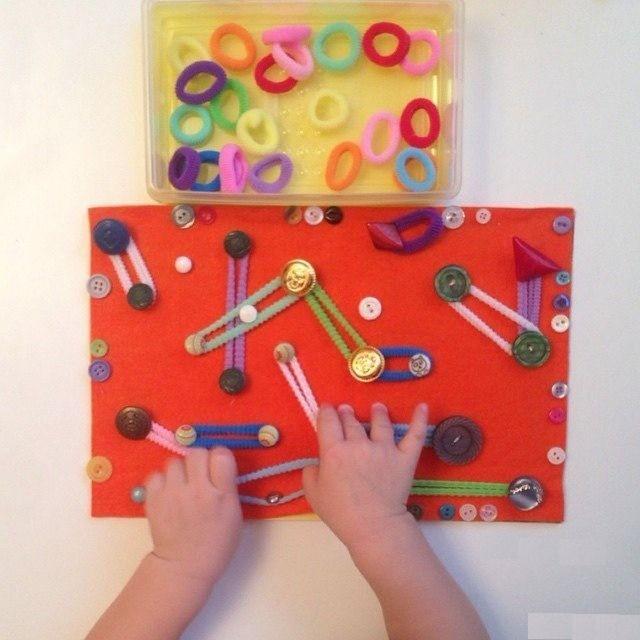 Игра «Волшебные палочки»Описание игры: одевание резинок на палочки по цвету.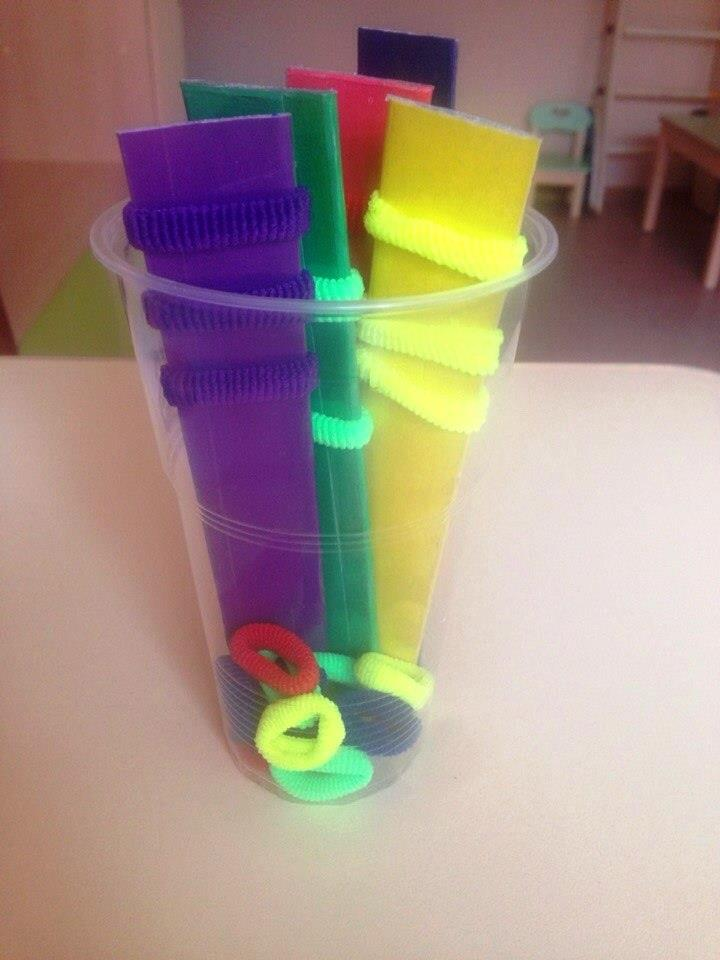 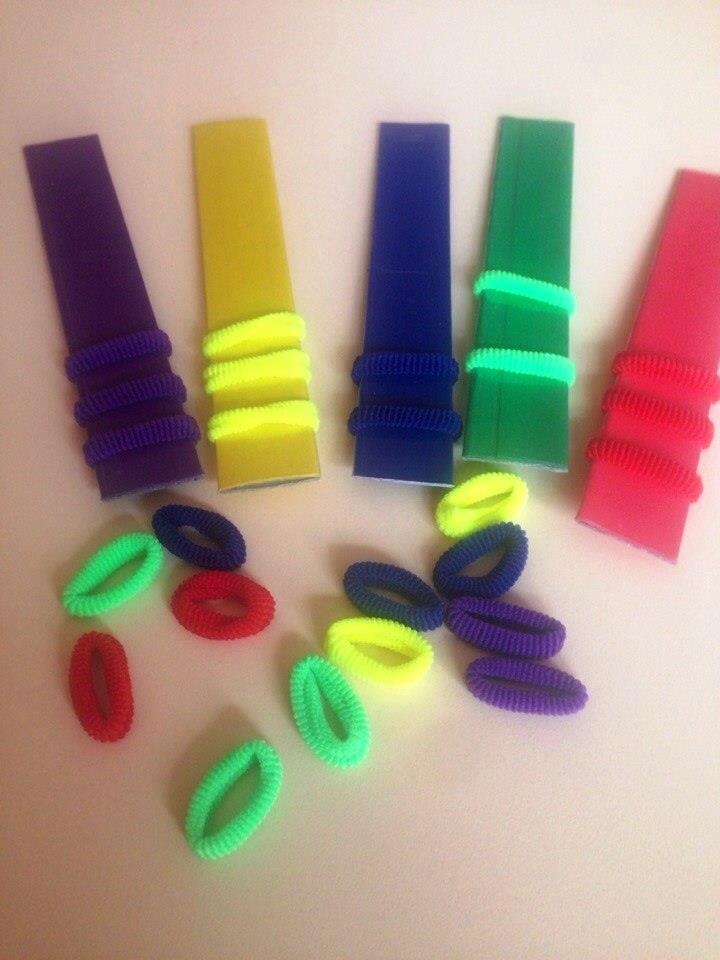 Игры с прищепкамиИгра «Ежики»Описание игры: крепление прищепок по цвету к ежикам.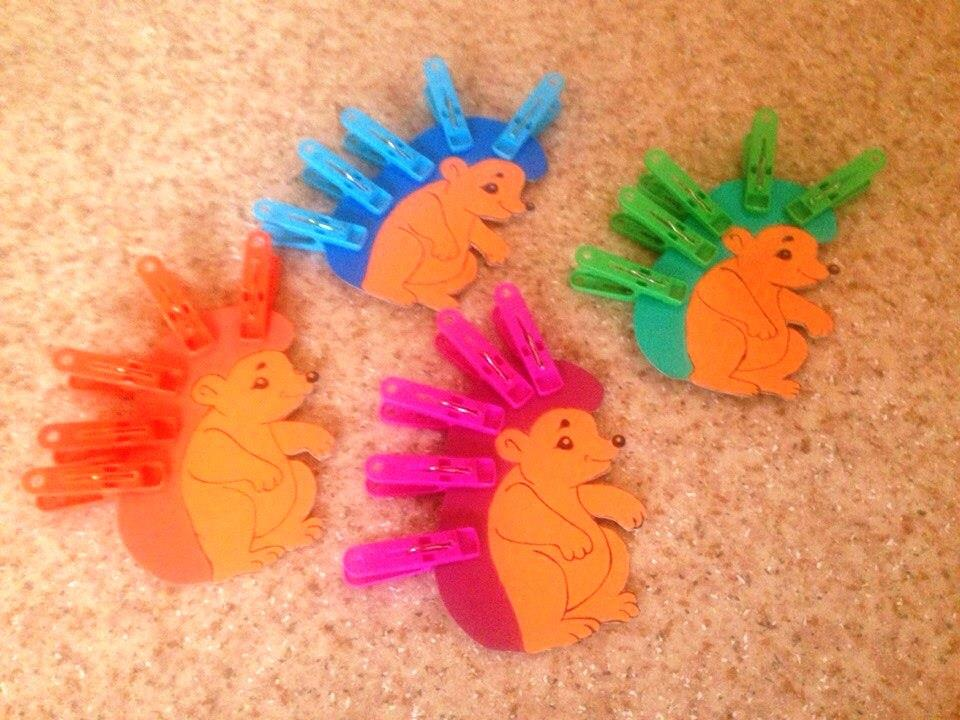 Игра «Цветные фигурки»Описание игры: крепление прищепок по цвету к фигурам.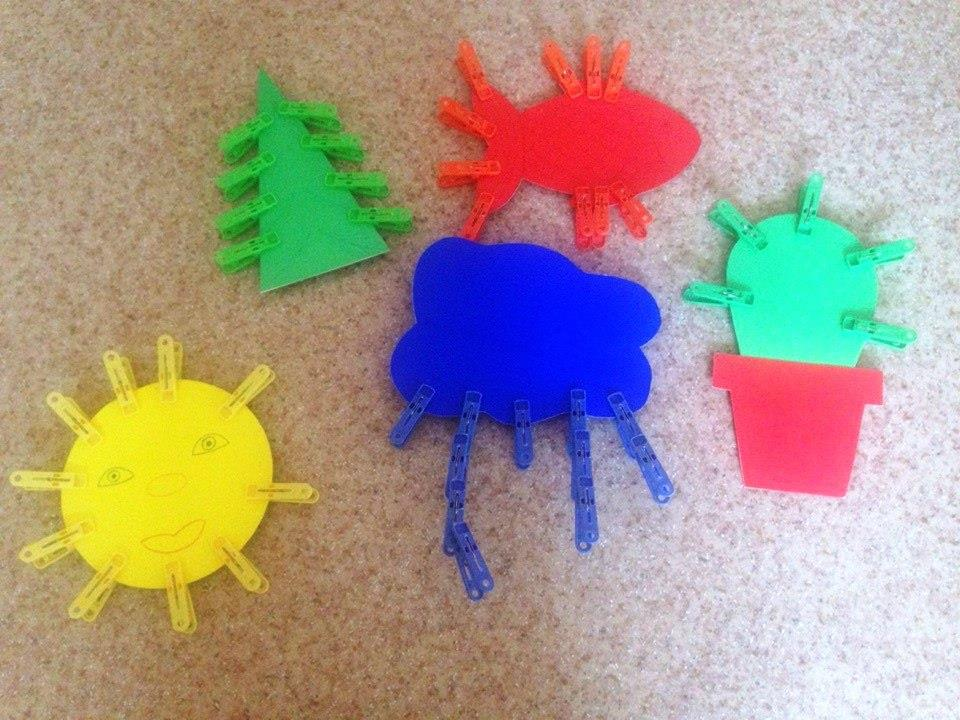 Игры с природным материаломИгра «Пальчиковый бассейн»Описание игры: игра по личному выбору сюжета, перебирание пальчиками круп.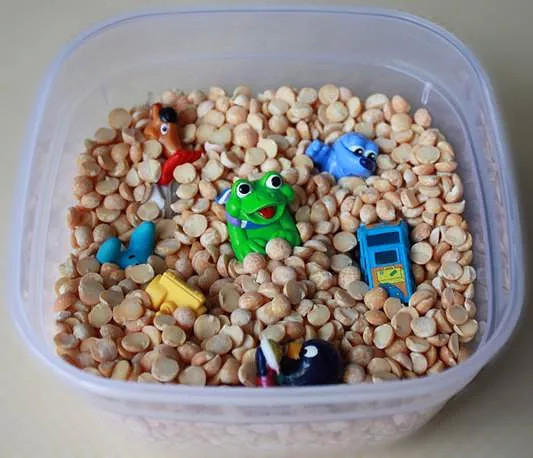 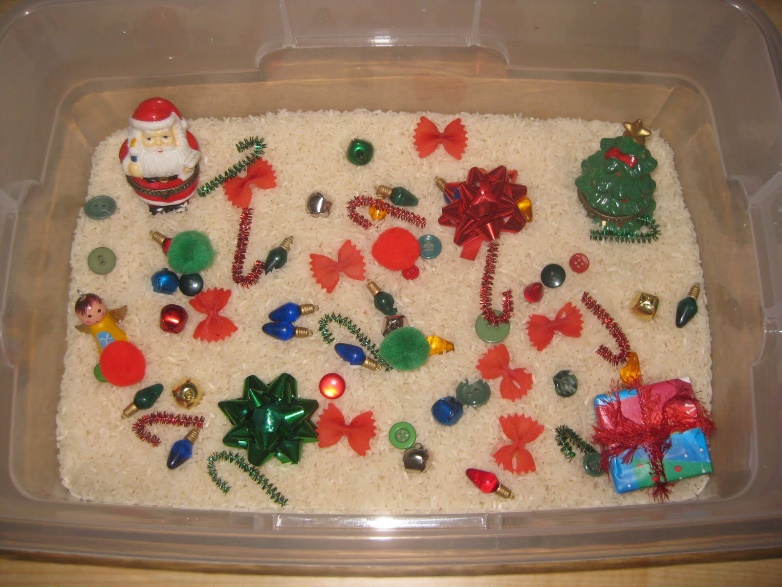 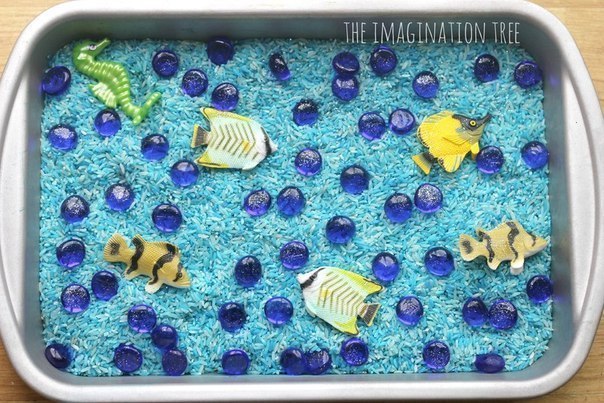 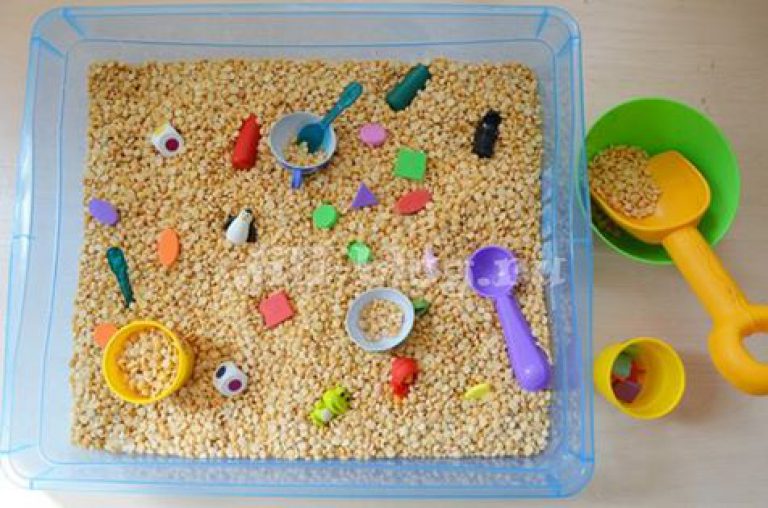 Игра «Золушка»Описание игры: разделение смешанных круп друг от друга.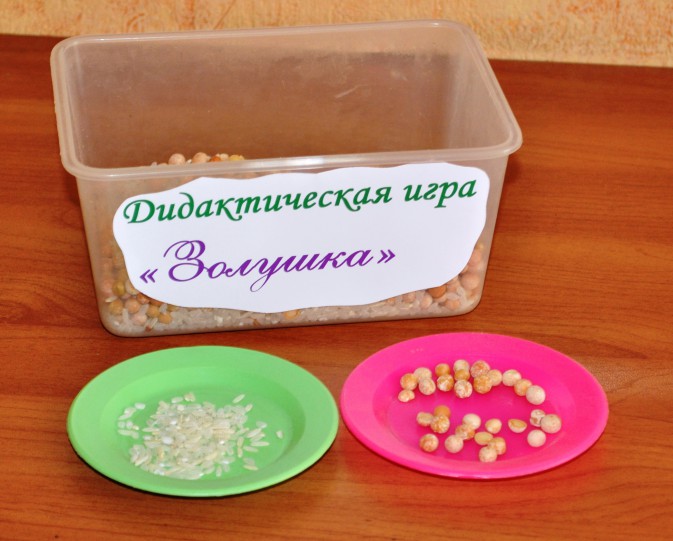 Игры с крышками от бутылокИгра «Цветные крышечки»Описание игры: разложить крышки по цвету через небольшое отверстие.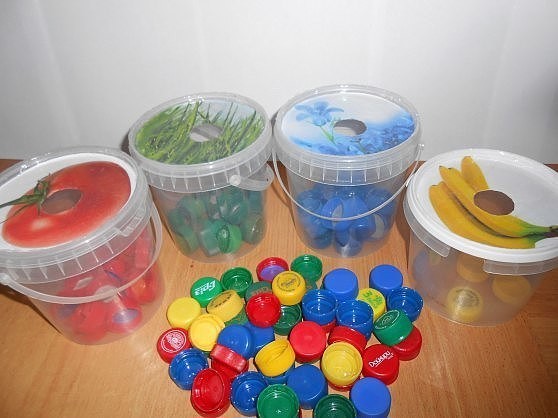 Игра «Закрути крышечки»Описание игры: подобрать крышки по цвету и закрутить их.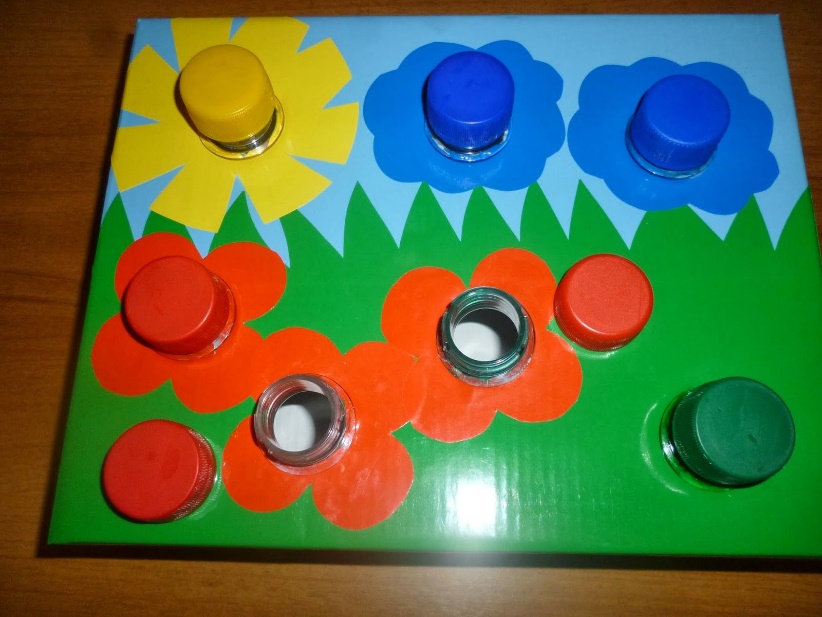 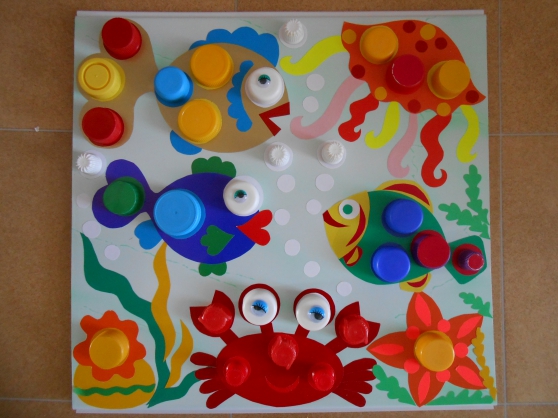 ЛабиринтыОписание игры: двигать фигурки по лабиринту .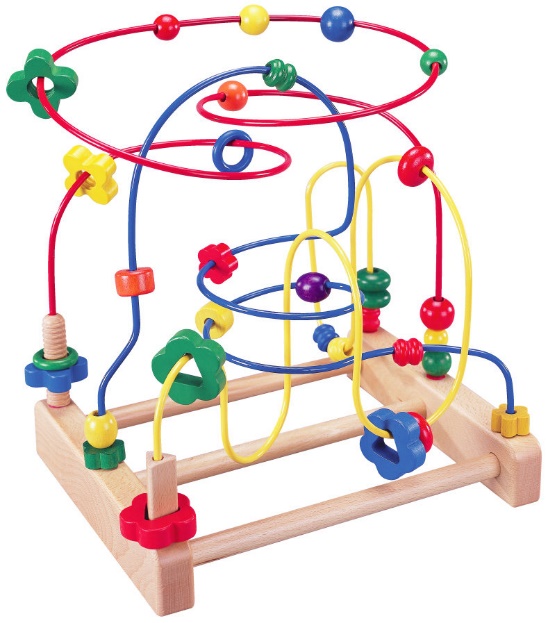 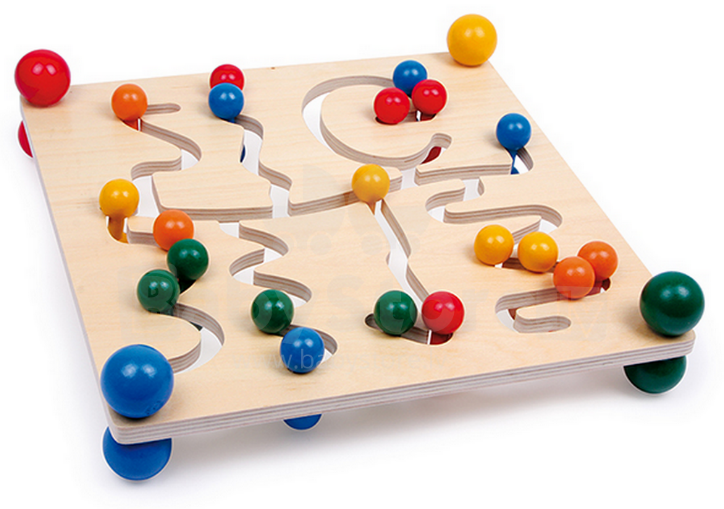 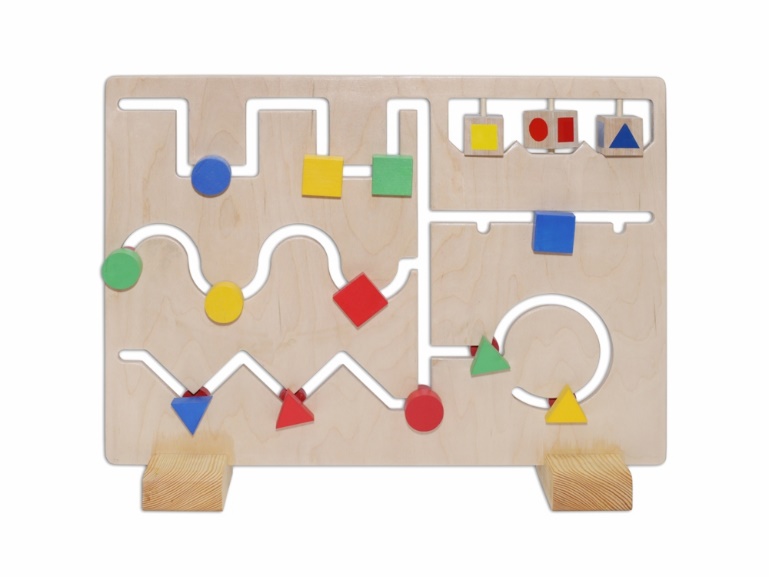 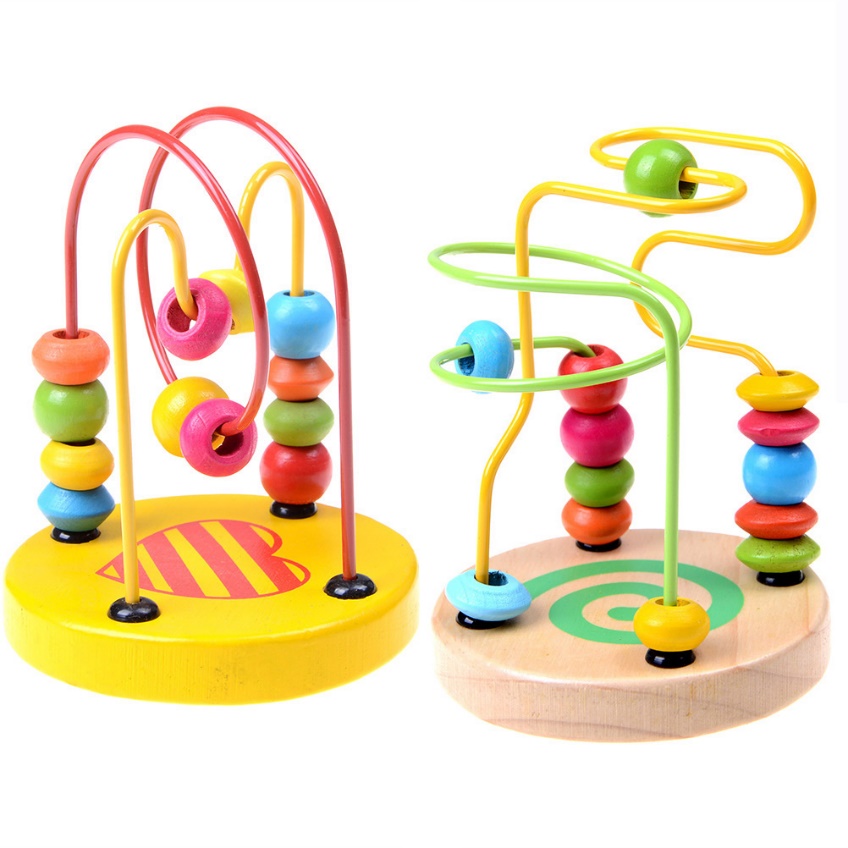 